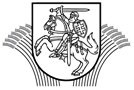 LIETUVOS RESPUBLIKOS ŽEMĖS ŪKIO MINISTRASĮSAKYMASDĖL ŽEMĖS ŪKIO MINISTRO 2020 M. BIRŽELIO 8 D. ĮSAKYMO NR. 3D-422  „DĖL FONDŲ FONDO „ŽEMĖS ŪKIO FONDAS“ FINANSAVIMO SĄLYGŲ APRAŠO PATVIRTINIMO“ PAKEITIMO2020 m.  liepos 28 d.  Nr.3D-561VilniusP a k e i č i u  Fondų fondo „Žemės ūkio fondas“ finansavimo sąlygų aprašą, patvirtintą Lietuvos Respublikos žemės ūkio ministro 2020 m. birželio 8 d. įsakymu  Nr. 3D-422 „Dėl Fondų fondo „Žemės ūkio fondas“ finansavimo sąlygų aprašo patvirtinimo“:1. Pakeičiu 14 punktą ir jį išdėstau taip:„14. Finansinės priemonės įgyvendinamos pagal Išankstiniame vertinime pasiūlytas investavimo gaires, Aprašą, žemės ūkio ministro patvirtintas finansinių priemonių schemas (įgyvendinimo būdus ir sąlygas), Fondų fondo finansinių  priemonių Investavimo strategijoje nustatytas sąlygas.“2. Pakeičiu 18.4 papunktį ir jį išdėstau taip:„18.4. planuojamos įgyvendinti finansinės priemonės, jų įgyvendinimo terminai ir pagrindinės sąlygos;“.Žemės ūkio ministras		Andrius Palionis